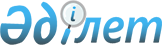 О внесении изменений и дополнении в решение Хромтауского районного маслихата от 30 декабря 2021 года № 164 "Об утверждении бюджета Богетсайского сельского округа на 2022-2024 годы"
					
			С истёкшим сроком
			
			
		
					Решение Хромтауского районного маслихата Актюбинской области от 15 июня 2022 года № 229. Прекращено действие в связи с истечением срока
      РЕШИЛ:
      1. Внести в решение Хромтауского районного маслихата "Об утверждении бюджета Богетсайского сельского округа на 2022-2024 годы" от 30 декабря 2021 года № 164 следующие изменения и дополнение:
      пункт 1 изложить в новой редакции:
      "1. Утвердить бюджет Богетсайского сельского округа на 2022-2024 годы согласно приложениям 1, 2 и 3 соответственно, в том числе на 2022 год в следующих объемах:
      1) доходы – 94 553 тысяч тенге, в том числе:
      налоговые поступления – 2 700 тысяч тенге;
      неналоговые поступления – 0 тысяч тенге;
      поступления от продажи основного капитала – 0 тысяч тенге;
      поступления трансфертов – 91 853 тысяч тенге;
      2) затраты – 95 553 тысяч тенге;
      3) чистое бюджетное кредитование – 0 тысяч тенге, в том числе;
      бюджетные кредиты – 0 тысяч тенге:
      погашение бюджетных кредитов – 0 тысяч тенге;
      4) сальдо по операциям с финансовыми активами – 0 тенге , в том числе;
      приобретение финансовых активов – 0 тенге;
      поступления от продажи финансовых активов государства – 0 тенге;
      5) дефицит (профицит) бюджета – -1 000 тысяч тенге;
      6) финансирование дефицита (использование профицита) бюджета – 1 000 тысяч тенге, в том числе:
      поступление займов – 0 тысяч тенге;
      погашение займов – 0 тысяч тенге;
      используемые остатки бюджетных средств – 1 000 тысяч тенге.".
      пункт 3 дополнить частью второй следующего содержания:
      "Установить с 1 апреля 2022 года:
      1) месячный расчетный показатель для исчисления пособий и иных социальных выплат – 3 180 тенге;
      2) величину прожиточного минимума для исчисления размеров базовых социальных выплат – 37 389 тенге.".
      2. Приложение 1 к указанному решению изложить в новой редакции согласно приложению к настоящему решению.
      3. Настоящее решение вводится в действие с 1 января 2022 года. Бюджет Богетсайского сельского округа на 2022 год
					© 2012. РГП на ПХВ «Институт законодательства и правовой информации Республики Казахстан» Министерства юстиции Республики Казахстан
				
      Секретарь Хромтауского районного маслихата 

Мулдашев Д.Х.
Приложение к решению Хромтауского районного маслихата от 15 июня 2022 года № 229Приложение 1 к решению Хромтауского районного маслихата № 164 от 30 декабря 2021 года
Категория
Категория
Категория
Категория
Сумма (тысяча тенге)
Класс
Класс
Класс
Сумма (тысяча тенге)
Подкласс
Подкласс
Сумма (тысяча тенге)
Наименование
Сумма (тысяча тенге)
1
2
3
4
5
I. Доходы
94 553
1
Налоговые поступления
2 700
04
Налоги на собственность
2 200
1
Налоги на имущество
100
3
Земельный налог
300
4
Налог на транспортные средства
1 800
3
Поступления от продажи основного капитала
500
03
Продажа земли и нематериальных активов
500
1
Продажа земли
500
4
Поступления трансфертов
91 853
02
Трансферты из вышестоящих органов государственного управления
91 853
3
Трансферты из районного (города областного значения) бюджета
91 853
Функциональная группа
Функциональная группа
Функциональная группа
Функциональная группа
Функциональная группа
Сумма (тысяча тенге)
Функциональная подгруппа
Функциональная подгруппа
Функциональная подгруппа
Функциональная подгруппа
Сумма (тысяча тенге)
Администратор бюджетных программ
Администратор бюджетных программ
Администратор бюджетных программ
Сумма (тысяча тенге)
Программа
Программа
Сумма (тысяча тенге)
Наименование
Сумма (тысяча тенге)
1
2
3
4
5
6
II. Затраты
95 553
01
Государственные услуги общего характера
37 360
1
Представительные, исполнительные и другие органы, выполняющие общие функции государственного управления
37 360 
124
Аппарат акима района в городе, города районного значения, поселка, села, сельского округа
37 360
001
Услуги по обеспечению деятельности акима района в городе, города районного значения, поселка, села, сельского округа
37 360
07
Жилищно-коммунальное хозяйство
56 463
3
Благоустройство населенных пунктов
56 463
124
Аппарат акима района в городе, города районного значения, поселка, села, сельского округа
56 463
008
Освещение улиц населенных пунктов
783
009
Обеспечение санитарии населенных пунктов
500
011
Благоустройство и озеленение населенных пунктов
55 180
12
Транспорт и коммуникации
1 730
1
Автомобильный транспорт 
1 730
124
Аппарат акима района в городе, города районного значения, поселка, села, сельского округа
1 730
013
Обеспечение функционирования автомобильных дорог в городах районного значения, селах, поселках, сельских округах
1 730
V.дефицит (профицит) бюджета 
-1 000
VI.финансирование дефицита (использование профицита) бюджета
1 000
8
Используемые остатки бюджетных средств
1 000
01
Остатки бюджетных средств
1 000
1
Свободные остатки бюджетных средств
1 000